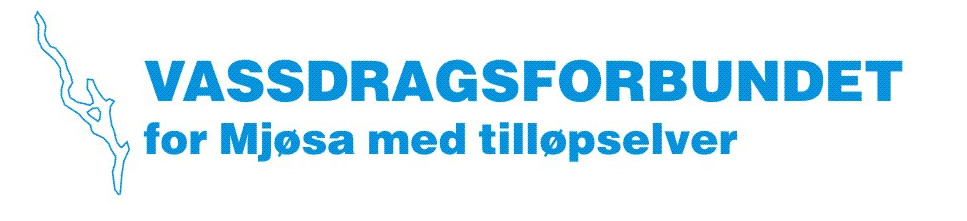 Hva skjer i Norges største innsjø?Vassdragsforbundet for Mjøsa med tilløpselver inviterer sammen med Miljødirektoratet og Fylkesmannen i Innlandet til Seminar om vannkvalitet og fisk i Mjøsapå Honne Hotell og Konferansesenter (Biri) onsdag 18. mars 2020 Påmeldingsfristen er 10. mars 2020 til fmopohs@fylkesmannen.no Seminaret er gratis! Hvis du ønsker overnatting, må du gjøre avtale med Honne og betale det selv.Vi gjør oppmerksom på at det blir tatt opp film og lyd under seminaret.08.30 – 09.00 	Kaffe, registrering09.00 – 09.05	Innledning v/Odd Henning Stuen, Vassdragsforbundet Vannmiljøet i Mjøsa (09.05 – 10.10)Utviklingen etter Mjøsaksjonen og hvordan det står til i Mjøsa nå (25 min)v/Anne Lyche Solheim, NIVA Miljøgifter og plast i Mjøsa (20 min)v/Asle Økelsrud, NIVA 10.10 – 10.25 	PauseFiskene i Mjøsa (10.25 – 12.00)Fiskesamfunnet i Mjøsa – utvikling fra Mjøsaksjonen og fram til i dag (30 min)v/Odd Terje Sandlund og Karl Øystein Gjelland, NINA Hva skjer med lågåsilda, siken og harren? (30 min)v/Jon Museth, NINA Littoralsonen og elvedelta – viktige habitater i Mjøsa (15 min)v/Ine Norum, FMIN 12.00 – 13.00 	LunsjStorauren i Lågen og Mjøsa (13.00 – 15.45)Lokalt arbeid for storauren (30 min)v/Tore Solbakken, GSFF og Harald Jøranli, Mjøsa fiskeforvaltningFangstregistreringer i Mjøsa og Lågen – utvikling gjennom tidene (15 min)v/Lågen fiskeelv og Ine Norum, FMIN 14.00 – 14.15 	PauseHunderfossen kraftverk – utvikling og tiltak for storauren (20 min) v/Trond Taugbøl, Eidsiva Hvordan sikre trygg nedvandring av aure forbi Hunderfossen? (20 min) v/Torbjørn Forseth, NINA Mjøsauren – status og utvikling (20 min)v/Asbjørn Vøllestad, UiO 15.45 – 16.00	PauseForvaltning av storaure i Mjøsa og tilløpselvene (16.00 – 17.00)Innledning v/Ola Hegge, FMIN (15 min)Vi avslutter med Paneldebatt! For arrangøreneOdd Henning Stuendaglig leder Vassdragsforbundet